Health Requirements for non-employee ‘student’ Experience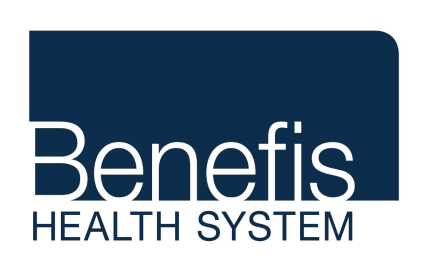 Immunizations Required MEASLES/MUMPS/RUBELLA (MMR)Need documentation of 2 MMRs OR a positive Antibody TiterHepatitis B Vaccination (series of 3 vaccines)Need documentation of 3 Hep B vaccines OR positive Antibody TiterChicken PoxHistory (memory) of chickenpox disease OR documentation of 2 varicella vaccines OR a positive Antibody TiterTetanus/Diphtheria/Pertussis (Tdap)Need documentation of vaccine within the last 10 yearsMantoux (also known as PPD or TB skin test)Need documentation of negative TB skin test within last 30 days If you cannot receive a TB test please call us at 406-455-4395Influenza vaccineNeed documentation of influenza vaccination for current flu season Not sure where your immunization records are? Try the following:Call City County Health Department where you were raised and requested immunizationsHigh School if you are less than 10 years since graduationCollege student health departmentMilitary recordsPrevious employerPrimary health care provider